Poznań, dnia  12  kwietnia  2019 r.Zapytanie ofertoweNr sprawy: WUPXXV/1/0724/10/2019Województwo Wielkopolskie - Wojewódzki Urząd Pracy w Poznaniuul. Szyperska 1461-754 PoznańNIP: 778 13 79 161Usługa przygotowania, produkcji, emisji 45-sekundowego (+/- 3 sekundy) spotu radiowego Krajowego Funduszu Szkoleniowego na antenie stacji radiowej o regionalnym zasięgu emisji (województwo wielkopolskie), w tym opracowanie scenariusza, media planu, rezerwacja i zakup czasu antenowego.Opis Przedmiotu Zamówienia (OPZ) stanowi załącznik nr 2 do zapytania ofertowego.Ilekroć w Zapytaniu ofertowym jest mowa o dniach roboczych należy przez to rozumieć dni od poniedziałku do piątku, z wyłączeniem dni ustawowo wolnych od pracy. Oznaczenie przedmiotu zamówienia według kodu CPV:Nazwa: Usługi radiowe                                                                         Kod: 92 21 00 00-6Realizacja usługi nastąpi w terminie: 45 dni roboczych od dnia zawarcia umowy.Wykonawca jest związany ofertą przez okres 30 dni od terminu składania ofert.Bieg terminu związania ofertą rozpoczyna się wraz z upływem terminu składania ofert.Istnieje możliwość przedłużenia terminu związania ofertą. Wykonawca samodzielnie lub na wniosek Zamawiającego może przedłużyć termin związania ofertą na okres 
nie dłuższy niż 30 dni.Ofertę wraz z niezbędnymi informacjami, koniecznymi do wyboru najkorzystniejszej oferty wg załączonego Formularza ofertowego (załącznik nr 1 do zapytania ofertowego), Wykonawca winien złożyć w terminie do dnia 23.04.2019 r. do godziny 10:30, w formie pisemnej (osobiście albo listownie) na adres: Wojewódzki Urząd Pracy w Poznaniu, 
ul. Szyperska 14, 61-754 Poznań.Otwarcie ofert jest jawne i nastąpi w dniu 23.04.2019 r. o godzinie 11:00 w Wojewódzkim Urzędzie Pracy w Poznaniu, ul. Szyperska 14, 61-754 Poznań, I piętro, sala nr 123.Wykonawca może przed upływem terminu składania ofert zmienić lub wycofać swoją ofertę bez żadnych skutków prawnych i finansowych.Wycofanie lub zmiana oferty dla swej skuteczności musi mieć formę pisemną, spełniać odpowiednie wymogi formalne stawiane ofercie i musi zostać doręczone do siedziby Zamawiającego nie później niż w terminie wyznaczonym na składanie ofert.Wykonawca może złożyć tylko jedną ofertę, która musi zostać doręczona do siedziby Zamawiającego nie później niż w terminie wyznaczonym na składanie ofert. Oferty złożone po terminie zostaną odesłane bez ich otwierania wraz ze stosowną adnotacją.Oferta powinna być podpisana przez osobę uprawnioną do składania oświadczenia woli 
w imieniu Wykonawcy.W przypadku, gdy osoba podpisująca ofertę w imieniu Wykonawcy nie jest wpisana 
do właściwego rejestru lub ewidencji jako osoba upoważniona do reprezentowania 
i składania oświadczenia woli w imieniu Wykonawcy, jest zobowiązana przedstawić upoważnienie w oryginale lub kopii poświadczonej za zgodność z oryginałem przez osoby uprawnione do składania oświadczenia woli w imieniu Wykonawcy.Ofertę należy umieścić w zamkniętym opakowaniu, uniemożliwiającym odczytanie zawartości, bez uszkodzenia tego opakowania. Opakowanie winno być oznaczone nazwą i adresem Wykonawcy oraz zaadresowane i opisane następująco:Zamawiający nie przewiduje zwrotu kosztów udziału w zapytaniu ofertowym.Wykonawca składa w szczególności: wypełniony załącznik nr 1 do zapytania ofertowego – Formularz ofertowy.W ofercie Wykonawca winien skalkulować cenę dla całości przedmiotu zamówienia.Załączniki dołączone do zapytania ofertowego przedstawiane są w formie wzorów. Wykonawca może przedstawić załączniki wg własnego układu graficznego, lecz muszą one zawierać wszystkie zapisy i informacje ujęte we wzorach.Oferta musi być sporządzona w języku polskim.Zamawiający oceni i porówna jedynie te oferty, które nie zostaną odrzucone przez Zamawiającego.Oferty zostaną ocenione przez Zamawiającego w oparciu o następujące kryterium oceny i jego rangę:Cena brutto									100%Zamawiający przyjmuje, że 1% odpowiada 1 pkt. Maksymalna liczba punktów w kryterium równa jest określonej wadze kryterium w %. Kryterium określone w ust. 2  (P1) oceniane będzie według poniższego wzoru:                          Cena brutto oferty najtańszej  P1= ----------------------------------------- x 100              Cena brutto oferty ocenianejPunkty wynikające z algorytmu matematycznego, uzyskane przez Wykonawcę zostaną zaokrąglone do dwóch miejsc po przecinku.Za najkorzystniejszą uważa się ofertę, która otrzymała najwyższą liczbę punktów 
w określonym przez Zamawiającego kryterium.Wykonawca określa cenę całkowitą realizacji zamówienia poprzez wskazanie jej w Formularzu ofertowym.Wykonawca uwzględniając wszystkie wymogi, o których mowa w niniejszym zapytaniu ofertowym, powinien w cenie brutto ująć wszelkie koszty niezbędne dla prawidłowego 
i pełnego wykonania przedmiotu zamówienia, a także ewentualne zastosowane upusty
i rabaty. Cena brutto musi być wyrażona w złotych polskich. W złotych polskich będą prowadzone również rozliczenia pomiędzy Zamawiającym a Wykonawcą. Całkowita cena brutto wykonania zamówienia powinna być wyrażona liczbowo i słownie. Cenę całkowitą należy podać z dokładnością do dwóch miejsc po przecinku.Do wyliczenia ceny brutto, Wykonawca zastosuje właściwą stawkę podatku od towarów 
i usług (VAT) w wysokości procentowej obowiązującej w dniu wszczęcia postępowania. Obowiązek ustalenia właściwej stawki VAT spoczywa na Wykonawcy.Cena określona przez Wykonawcę w ofercie nie będzie zmieniana w toku realizacji przedmiotu zamówienia.Nie przewiduje się żadnych przedpłat ani zaliczek na poczet realizacji przedmiotu umowy, a płatność nastąpi zgodnie z zapisami w umowie.Jeżeli Wykonawca nie złożył wymaganych oświadczeń i dokumentów potwierdzających spełnianie przez niego warunków udziału, złożone oświadczenia i dokumenty są niekompletne, zawierają błędy lub budzą wskazane przez Zamawiającego wątpliwości, Zamawiający wzywa do ich złożenia, uzupełnienia lub poprawienia lub do udzielenia wyjaśnień w terminie przez siebie wskazanym, chyba że mimo ich złożenia, uzupełnienia lub poprawienia lub udzielenia wyjaśnień oferta Wykonawcy podlega odrzuceniu albo konieczne byłoby unieważnienie zapytania ofertowego. Złożone na wezwanie Zamawiającego oświadczenia i dokumenty powinny potwierdzać spełnianie przez Wykonawcę warunków udziału, nie później niż w dniu, w którym upłynął termin składania ofert.Jeżeli Wykonawca nie złożył wymaganych pełnomocnictw albo złożył wadliwe pełnomocnictwa, Zamawiający wzywa do ich złożenia w terminie przez siebie wskazanym, chyba że mimo ich złożenia oferta Wykonawcy podlega odrzuceniu albo konieczne byłoby unieważnienie zapytania ofertowego.Zamawiający wzywa także, w wyznaczonym przez siebie terminie, do złożenia wyjaśnień dotyczących treści złożonych ofert.Jeżeli zaoferowana cena wydaje się rażąco niska w stosunku do przedmiotu zamówienia i budzi wątpliwości Zamawiającego co do możliwości wykonania przedmiotu zamówienia zgodnie z wymaganiami określonymi przez Zamawiającego lub wynikającymi z odrębnych przepisów, Zamawiający może zwrócić się o udzielenie wyjaśnień, w tym złożenie dowodów, dotyczących wyliczenia ceny. Obowiązek wykazania, że oferta nie zawiera rażąco niskiej ceny spoczywa na Wykonawcy.Zamawiający przewiduje możliwość negocjacji cen z Wykonawcami w przypadku, gdy cena najkorzystniejszej oferty przekracza kwotę jaką Zamawiający zamierza przeznaczyć na sfinansowanie zamówienia, przy braku możliwości zwiększenia tej  kwoty. Zamawiający poprawia w ofercie:oczywiste omyłki pisarskie,oczywiste omyłki rachunkowe, z uwzględnieniem konsekwencji rachunkowych dokonanych poprawek,inne omyłki polegające na niezgodności oferty z treścią zapytania ofertowego, niepowodujące istotnych zmian w treści oferty- niezwłocznie zawiadamiając o tym Wykonawcę, którego oferta została poprawiona.Jeżeli w postępowaniu, w którym jedynym kryterium jest cena, nie można  dokonać wyboru oferty najkorzystniejszej ze względu na to, że zostały złożone oferty o takiej samej cenie, Zamawiający może wystąpić do Wykonawców, którzy złożyli takie oferty, do złożenia ofert dodatkowych. Wykonawca składa ofertę dodatkową w formie pisemnej i nie może zaoferować ceny wyższej niż zaoferował w złożonej wcześniej ofercie. Zamawiający dokonuje wyboru oferty z niższą ceną.Zamawiający, po zatwierdzeniu wyników zapytania ofertowego, niezwłocznie powiadomi Wykonawców, którzy złożyli oferty, o:wyborze najkorzystniejszej oferty, podając nazwę (firmę) albo imię i nazwisko, siedzibę albo miejsce zamieszkania i adres Wykonawcy, którego ofertę wybrano, uzasadnienie jej wyboru oraz nazwy (firmy) albo imiona i nazwiska, siedziby albo miejsca zamieszkania i adresy Wykonawców, którzy złożyli oferty, punktację przyznaną ofertom w każdym kryterium oceny ofert i łączną punktację, a także termin zawarcia umowy,Wykonawcach, których oferty zostały odrzucone, podając uzasadnienie faktyczne,unieważnieniu zapytania ofertowego.W przypadku udostępnienia zapytania ofertowego na stronie internetowej, Zamawiający udostępnia informacje, o których mowa w ust. 8 pkt a i c niniejszego Rozdziału, na tej stronie.Jeżeli Wykonawca, którego oferta została wybrana, uchyla się od zawarcia umowy, Zamawiający może wybrać ofertę najkorzystniejszą spośród pozostałych ofert bez przeprowadzania ich ponownego badania i oceny.Zamawiający odrzuca ofertę, jeżeli:jest niezgodna z zapytaniem ofertowym,jej treść nie odpowiada treści Opisu przedmiotu zamówienia lub wymaganiom postawionym Wykonawcom w zapytaniu ofertowym,zawiera błędy w obliczeniu ceny, których nie można poprawić na podstawie rozdz. 10 ust. 6 pkt b zapytania ofertowego,zawiera rażąco niską cenę w stosunku do przedmiotu zamówienia, tj. Wykonawca, pomimo wezwania, o którym mowa w rozdz. 10 ust. 4 zapytania ofertowego, nie złożył wymaganych wyjaśnień albo Wykonawca nie wykazał, że oferta nie zawiera rażąco niskiej ceny,Wykonawca w terminie wskazanym w zawiadomieniu o poprawieniu innej omyłki polegającej na niezgodności oferty z treścią zapytania ofertowego, o której mowa 
w rozdz. 10 ust. 6 pkt c zapytania ofertowego, nie zgodził się na jej poprawienie,Wykonawca, pomimo wezwania, o którym mowa w rozdz. 10 ust. 1 lub 2 zapytania ofertowego, nie złożył lub nie uzupełnił lub nie poprawił lub nie udzielił wyjaśnień dotyczących dokumentów lub nie złożył wymaganych pełnomocnictw albo złożył wadliwe pełnomocnictwa,Wykonawca nie wyraził zgody na przedłużenie terminu związania ofertą.Zamawiający unieważnia zapytanie ofertowe w następujących przypadkach:nie złożono żadnej oferty niepodlegającej odrzuceniu,cena najkorzystniejszej oferty lub oferta z najniższą ceną przewyższa kwotę, którą Zamawiający zamierza przeznaczyć na sfinansowanie zamówienia, przy braku możliwości jej zwiększenia, a negocjacje, o których mowa w rozdz. 10 ust. 5 zapytania ofertowego nie przyniosły rezultatu.§ 1Przedmiotem umowy jest usługa przygotowania, produkcji, emisji  45-sekundowego   (+/- 3 sekundy) spotu radiowego Krajowego Funduszu Szkoleniowego na antenie stacji radiowej o regionalnym zasięgu emisji (województwo wielkopolskie), w tym opracowanie scenariusza, media planu, rezerwacja i  zakup czasu antenowego.Przedmiot umowy będzie realizowany zgodnie z zapytaniem ofertowym i ofertą Wykonawcy z dnia …………………………………………...r.Wykonawca zobowiązuje się wykonać przedmiot umowy w terminie 45 dni roboczych od dnia zawarcia umowy.Przez dni robocze należy rozumieć dni od poniedziałku do piątku, z wyłączeniem dni ustawowo wolnych od pracy.Przy realizacji przedmiotu umowy Wykonawca zobligowany jest do uwzględniania bieżących wskazówek, wytycznych i zaleceń Zamawiającego. Wykonawca zobligowany jest do stosowania zasad wynikających z Księgi znaku – Krajowy Fundusz Szkoleniowy.§ 2Wykonawcy za wykonanie przedmiotu niniejszej umowy przysługuje wynagrodzenie w wysokości …………….. zł brutto (słownie: ………………… złotych).Niedoszacowanie, pominięcie lub nieprawidłowy sposób skalkulowania wysokości kosztów związanych z realizacją przedmiotu umowy, nie może być podstawą do żądania zmiany wynagrodzenia określonego w ust. 1, nawet, gdy koszty te wzrosną w trakcie jej realizacji.Wynagrodzenie przysługujące Wykonawcy jest płatne ze środków Funduszu Pracy (środki na promocję  Krajowego Funduszu Szkoleniowego), na rachunek Wykonawcy nr: …………………………………………………..Zamawiający dokona zapłaty za usługę w terminie do 14 dni od dnia doręczenia prawidłowo wystawionej faktury VAT do siedziby Zamawiającego. Faktura VAT powinna być wystawiona na:Wojewódzki Urząd Pracyw Poznaniuul. Szyperska 1461-754 PoznańNIP: 778-13-79-161Zamawiający wyraża zgodę na wystawienie i otrzymanie faktury w dowolnym formacie elektronicznym.Faktura VAT w formie elektronicznej zostanie przesłana z adresu e-mail Wykonawcy: …………………… na adresy e-mail Zamawiającego: …………………….§ 3Wykonawca za wykonanie przedmiotu umowy w ramach wynagrodzenia określonego     w § 2 ust. 1 umowy zobowiązany jest do przeniesienia na Zamawiającego autorskich praw majątkowych wraz z prawami pokrewnymi do spotu radiowego bez ograniczeń co do zasięgu, środków przekazu, terytorium, czasu, liczby egzemplarzy na następujących polach eksploatacji:publiczne odtwarzanie,nadawanie za pomocą fonii przewodowej lub bezprzewodowej przez stację naziemną    lub za pośrednictwem satelity,reemisja,publiczne udostępnianie utworu w taki sposób, aby każdy miał do niego dostęp w miejscu i czasie przez siebie wybranym,wprowadzanie do obrotu,rozpowszechnianie,utrwalanie i zwielokrotnianie jakąkolwiek techniką,wprowadzanie do pamięci komputera i sieci multimedialnej, serwerów sieci komputerowej, Internetu w sposób umożliwiający transmisję odbiorczą przez zainteresowanego użytkownika łącznie z utrwaleniem w pamięci RAM.Wykonawca przeniesie na Zamawiającego autorskie prawa majątkowe wraz z prawami pokrewnymi od podwykonawców oraz innych osób trzecich w zakresie umożliwiającym wykorzystanie przedmiotu umowy zgodnie z umową.Przeniesienie autorskich praw majątkowych wraz z prawami pokrewnymi do spotu radiowego nastąpi z chwilą podpisania przez obie strony umowy, protokołu należytego wykonania przedmiotu umowy.Wykonawca dostarczy Zamawiającemu na płycie CD-R wyprodukowany w ramach umowy spot radiowy, zapisany m.in. w formacie mp3 wraz z jego metryczką – opatrzoną pieczęcią i podpisem producenta. Wersja papierowa dokumentu powinna w szczególności określać: czas trwania spotu, tytuł spotu, zleceniodawcę, producenta, autora scenariusza, kompozytora muzyki, wykonawcę i realizatora, jak również zawierać oświadczenie o nabyciu i posiadaniu autorskich praw majątkowych wraz z prawami pokrewnymi do spotu radiowego oraz, że są one wolne od wszelkich wad prawnych i nie naruszają dóbr osobistych osób trzecich.§ 4Wykonawca zapłaci Zamawiającemu karę umowną w przypadku:opóźnienia w wykonaniu przedmiotu umowy – w wysokości 1% wartości wynagrodzenia brutto określonego w § 2 ust. 1 umowy, za każdy dzień opóźnienia, licząc od terminu, o którym stanowi § 1 ust. 3 umowy, rozwiązania umowy przez którąkolwiek ze stron z przyczyn leżących po stronie Wykonawcy – w wysokości 10% wartości wynagrodzenia brutto określonego       w § 2 ust. 1 umowy.Wykonawca zobowiązany jest do zapłaty kary umownej w terminie 7 dni od daty wezwania do jej zapłacenia, co jest warunkiem wypłaty wynagrodzenia za przedmiot umowy, o którym stanowi § 2 ust. 1  umowy. Jeżeli kara umowna nie pokrywa poniesionej szkody, Zamawiający może dochodzić odszkodowania uzupełniającego na zasadach ogólnych.§ 5W sprawach nieuregulowanych niniejszą umową mają zastosowanie w szczególności przepisy ustawy z dnia 23 kwietnia 1964 r. Kodeks Cywilny (t. j. Dz. U. z 2018 r., 
poz. 1025 ze zm.) i inne obowiązujące akty prawne.Zmiany umowy wymagają dla swej ważności formy pisemnej pod rygorem nieważności.Sądem właściwym dla wszystkich spraw, które wynikną z realizacji tej umowy będzie sąd powszechny w Poznaniu. W postępowaniu komunikacja między Wykonawcami a Zamawiającym odbywa się 
za pośrednictwem operatora pocztowego w rozumieniu Ustawy z dnia 23 listopada 
2012 r. – Prawo pocztowe, osobiście, za pośrednictwem posłańca lub przy użyciu środków komunikacji elektronicznej w rozumieniu Ustawy z dnia 18 lipca 2002 r. 
o świadczeniu usług drogą elektroniczną, z zastrzeżeniem ust. 2.Forma pisemna zastrzeżona jest dla złożenia oferty wraz z załącznikami oraz niezależnie od etapu postępowania, na którym wymagane jest złożenie w szczególności dla:pełnomocnictwa,uzupełnienia, poprawienia,  złożenia wyjaśnień w trybie o których mowa 
w rozdz. 10 ust. 1  zapytania ofertowego. Zamawiający dopuszcza składanie pozostałych dokumentów/oświadczeń (niewymienionych w ust. 2), w tym m.in. wyjaśnień złożonych na wezwanie Zamawiającego w trybie o których mowa w rozdz. 10 ust. 3 i 4 zapytania ofertowego, wniosków o wyjaśnienie treści zapytania ofertowego w trybie o których mowa 
w rozdz. 15 ust. 1 zapytania ofertowego, w formie elektronicznej za pośrednictwem poczty e-mail.Zawiadomienia, wezwania oraz informacje Zamawiający będzie przekazywał Wykonawcom:przy użyciu środków komunikacji elektronicznej:na adres poczty elektronicznej wskazany w ofercie lubpoprzez zamieszczenie zawiadomień lub informacji dotyczących zapytania ofertowego na stronie internetowej Zamawiającego: wuppoznan.praca.gov.pl  Wykonawca w odpowiedzi na otrzymane wezwanie, przekazuje dokumenty, pełnomocnictwa, wyjaśnienia lub oświadczenia, bezwzględnie w terminie wyznaczonym przez Zamawiającego.Jeżeli Zamawiający lub Wykonawca przekazują oświadczenia, wnioski, zawiadomienia, wezwania oraz informacje w formie elektronicznej za pośrednictwem poczty e-mail, każda ze stron na żądanie drugiej niezwłocznie potwierdza fakt ich otrzymania.Osoba do kontaktu z Wykonawcami:Beata Górniewicz, zamowienia.publiczne@wup.poznan.pl 				(imię i nazwisko, e-mail)Wykonawca może zwrócić się do Zamawiającego o wyjaśnienie treści zapytania ofertowego.  Zamawiający zobowiązany jest udzielić wyjaśnień niezwłocznie, jednak nie później niż na 2 dni przed upływem terminu składania ofert, pod warunkiem że wniosek o wyjaśnienie treści zapytania ofertowego wpłynął do Zamawiającego nie później niż 
do końca dnia, w którym upływa połowa wyznaczonego terminu składania ofert.Jeżeli wniosek o wyjaśnienie treści zapytania ofertowego wpłynął po upływie terminu składania wniosku, o którym mowa w ust. 1 niniejszego rozdziału zapytania ofertowego lub dotyczy udzielonych wyjaśnień, Zamawiający może udzielić wyjaśnień albo pozostawić wniosek bez rozpoznania.Treść zapytań wraz z wyjaśnieniami Zamawiający przekazuje Wykonawcom, którym przekazał zapytanie ofertowe, bez ujawniania źródła zapytania, a jeżeli zapytanie udostępniane jest na stronie internetowej, udostępnia na tej stronie. W uzasadnionych przypadkach Zamawiający może zmienić treść zapytania ofertowego, z tym zastrzeżeniem, że treść zapytania ofertowego można zmienić najpóźniej na 2 dni przed upływem terminu składania ofert. Dokonaną zmianę Zamawiający przekazuje niezwłocznie Wykonawcom, którym przekazał zapytanie ofertowe, a jeżeli zapytanie udostępniane jest na stronie internetowej, udostępnia na tej stronie. Zamawiający może podjąć decyzję o zamknięciu postępowania bez dokonania wyboru. 
W takim przypadku Zamawiający niezwłocznie zawiadomi o tym Wykonawców, którzy złożyli oferty.Klauzula informacyjna RODO:	W związku z przetwarzaniem danych osobowych informuję, że: Administratorem Pani/ Pana danych osobowych jest Wojewódzki Urząd Pracy 
z siedzibą w Poznaniu przy ul. Szyperskiej 14. Z administratorem danych można się skontaktować poprzez adres mailowy wup@wup.poznan.pl, telefonicznie pod numerem 61 846 38 19 lub pisemnie na adres siedziby administratora.Wojewódzki Urząd Pracy w Poznaniu wyznaczył inspektora ochrony danych, 
z którym można się skontaktować poprzez email ochronadanych@wup.poznan.pl lub pisemnie na adres siedziby Urzędu. Z inspektorem ochrony danych można się kontaktować we wszystkich sprawach dotyczących przetwarzania danych osobowych oraz korzystania z praw związanych z przetwarzaniem danych, którego dokonuje Wojewódzki Urząd Pracy w Poznaniu.Pana/ Pani dane będą przetwarzane w celu przeprowadzenia postępowania 
o udzielenie zamówienia publicznego, wyboru wykonawcy, zawarcia i realizacji umowy, prowadzenia rozliczeń finansowych wynikających z zawartej umowy oraz archiwalnym a przetwarzanie odbywa się na podstawie art. 6 ust. 1 lit c i lit b RODO w związku z przepisami Ustawy o finansach publicznych lub obowiązującego 
u administratora Regulaminu udzielania zamówień finansowanych ze środków publicznych.Pani/ Pana dane osobowe będą udostępnione na stronie internetowej Urzędu. Dane mogą być przekazane osobom fizycznym oraz innym podmiotom korzystającym 
z uprawnień wynikających z ustawy o dostępie do informacji publicznej. Dane mogą być również przekazane bankom, kurierom, podmiotom świadczącym usługi pocztowe, sądom, urzędom skarbowym oraz podmiotom kontrolującym. W przypadku podpisania umowy dane będą przekazane podmiotowi świadczącemu obsługę systemu IT.Dane będą przechowywane do momentu wygaśnięcia obowiązku przechowywania danych wynikającego z przepisów, tj.:przez okres 5 lat, dla zamówień współfinansowanych z Europejskich Funduszy Strukturalnych przez okres 10 lat.Przysługuje Pani/ Panu prawo do dostępu do swoich danych osobowych, prawo żądania ich sprostowania oraz żądania ograniczenia ich przetwarzania. W zakresie publicznego udostępnienia danych przysługuje Pani/ Panu prawo 
do wniesienia sprzeciwu wobec przetwarzania w związku z Pani/ Pana sytuacją szczególną.Przysługuje Pani/ Panu również prawo wniesienia skargi do organu nadzorczego zajmującego się ochroną danych osobowych, w Polsce jest to Prezes Urzędu Ochrony Danych.Podanie danych osobowych jest niezbędne i wynika z wyżej wskazanych przepisów prawa.Załączniki stanowiące integralną część zapytania ofertowego:Załącznik nr 1 – Formularz ofertowy.Załącznik nr 2 – Opis przedmiotu zamówienia.						ZatwierdzamSławomir Wąsiewski						Wicedyrektor 
						Wojewódzkiego Urzędu Pracy w PoznaniuZałącznik nr 1 do zapytania ofertowego………………………………………..		                          (pieczęć firmowa Wykonawcy)Tel. …………….……  E-mail ………………………..Nr sprawy: WUPXXV/1/0724/10/2019ZAMAWIAJĄCY Województwo Wielkopolskie - Wojewódzki Urząd Pracy w Poznaniuul. Szyperska 1461-754 PoznańFORMULARZ OFERTOWYOdpowiadając na zapytanie ofertowe pn. „Usługa przygotowania, produkcji, emisji              45-sekundowego (+/- 3 sekundy) spotu radiowego Krajowego Funduszu Szkoleniowego na antenie stacji radiowej o regionalnym zasięgu emisji (województwo wielkopolskie), w tym opracowanie scenariusza, media planu, rezerwacja i zakup czasu antenowego”,  składam/y ofertę następującej treści:Oferuję/emy wykonanie przedmiotu zamówienia zgodnie z Opisem Przedmiotu Zamówienia.Oferuję/emy wykonanie usługi będącej przedmiotem zamówienia za kwotę w wysokości:Cena netto ……………….. złPodatek VAT: ………………%Cena brutto…………………..zł (słownie:…………………………………………………………………)Przyjmuję/emy do realizacji postawione przez Zamawiającego w zapytaniu ofertowym warunki.Oświadczam/y, że zaoferowana cena uwzględnia wszystkie koszty związane 
z wykonaniem usługi.Oświadczam/y, że wykonam/y przedmiot zamówienia w terminach określonych 
w zapytaniu ofertowym.Uważam/y się za związanego/ych niniejszą ofertą przez okres 30 dni, który rozpoczyna się wraz z upływem terminu składania ofert.Zobowiązuję/emy się w przypadku wybrania mojej/naszej oferty do zawarcia umowy 
na warunkach określonych w zapytaniu ofertowym i w istotnych dla stron postanowieniach umowy, w miejscu i terminie wyznaczonym przez Zamawiającego.Załącznikami do niniejszej oferty są następujące dokumenty:………………………………………………………………..………………………………………………………………..…………………………………………						(pieczęć i podpis osoby uprawnionej 								do składania oświadczeń woli w imieniu Wykonawcy)Miejscowość …........................................., dnia …........................................ roku.Załącznik nr 2 do zapytania ofertowegoOpis przedmiotu zamówieniaPrzedmiot usługi:przygotowanie, produkcja, emisja 45-sekundowego (+/- 3 sekundy) spotu radiowego Krajowego Funduszu Szkoleniowego na antenie stacji radiowej o regionalnym zasięgu emisji (województwo wielkopolskie), w tym opracowanie scenariusza, media planu, rezerwacja i zakup czasu antenowegoCzas i miejsce emisji:dwie stacje radiowe o regionalnym zasięgu emisji w województwie wielkopolskim, charakteryzujące się zasięgiem dziennym słuchaczy w liczbie co najmniej 45 tysięcy (liczba słuchaczy określona na podstawie wyników słuchalności mierzonych dla województwa wielkopolskiego w I kwartale 2019 r.);emisja w oparciu o podlegający konsultacji i pisemnej akceptacji Zamawiającego media plan emisji spotu radiowego dla każdej z dwóch stacji radiowych;łącznie 40 emisji spotu radiowego – po 20 emisji w każdej z dwóch stacji radiowych, przy zastrzeżeniu, że emisje te będą mieć miejsce przez co najmniej 10 następujących po sobie dni kalendarzowych; w każdej z dwóch stacji radiowych co najmniej 20% emisji powinno mieć miejsce w czasie prime time, tj. w godzinach 6:30 – 9:00 oraz 15:30-18:00 Termin realizacji: realizacja usługi w terminie 45 dni roboczych od dnia zawarcia umowyElementy spotu radiowego:Celem spotu radiowego jest przypomnienie mieszkańcom województwa wielkopolskiego o Krajowym Funduszu Szkoleniowym, który wspiera kształcenie ustawiczne pracowników i pracodawców, podejmowane z inicjatywy lub za zgodą pracodawcy. Wskaże konkretne dane nt. osób, które dotychczas skorzystały z pomocy np. w formie dofinansowań na kursy, szkolenia, studia podyplomowe, egzaminy umożliwiające uzyskanie dyplomów potwierdzających nabycie umiejętności, kwalifikacji lub uprawnień zawodowych. Zaprezentowane dane potwierdzą, że wielkopolscy przedsiębiorcy chętnie korzystają z Krajowego Funduszu Szkoleniowego. Taką formą przekazu Wojewódzki Urząd Pracy w Poznaniu będzie zachęcać pracodawców/przedsiębiorców do sięgnięcia po wsparcie.tekst reklamowy sformułowany w taki sposób, by osiągnąć opisywany wyżej cel spotu radiowego;nazwa instytucji: Wojewódzki Urząd Pracy w Poznaniu;adres strony internetowej: wuppoznan.praca.gov.plinformacja (zamieszczona na końcu spotu radiowego): Spot finansowany ze środków Funduszu Pracy;komunikat słowny prezentowany przez co najmniej jednego lektora powinien zostać wzbogacony o odpowiednio dobrany podkład muzyczny/dźwiękowyGrupa docelowa spotu radiowego:kobiety i mężczyźni w wieku 25-64 lata, którzy są:– pracodawcami i pracownikami z województwa wielkopolskiego– mieszkańcami miast/obszarów wiejskichSposób/etapy realizacji:w terminie 5 dni roboczych od dnia zawarcia umowy Wykonawca przedstawi Zamawiającemu do konsultacji i pisemnej akceptacji: proponowane stacje radiowe wraz z uzasadnieniem ich wyboru i wynikami słuchalności potwierdzającymi dzienny zasięg słuchaczy (wskazywany w punkcie Czas i miejsce emisji), media plan emisji spotu radiowego, scenariusz spotu radiowego oraz próbki co najmniej trzech głosów lektorskich;Zamawiający zgłosi ewentualne uwagi do przedstawionych przez Wykonawcę materiałów w terminie 3 dni roboczych od ich otrzymania; na ich uwzględnienie i ponowne przedstawienie do akceptacji Zamawiającego Wykonawcy każdorazowo przysługiwać będą 3 dni robocze – proces konsultacji zakończy się wydaniem pisemnej akceptacji Zamawiającego (pisemna akceptacja scenariusza spotu radiowego będzie równoznaczna ze zgodą na produkcję i emisję spotu radiowego w oparciu o zaakceptowany media plan).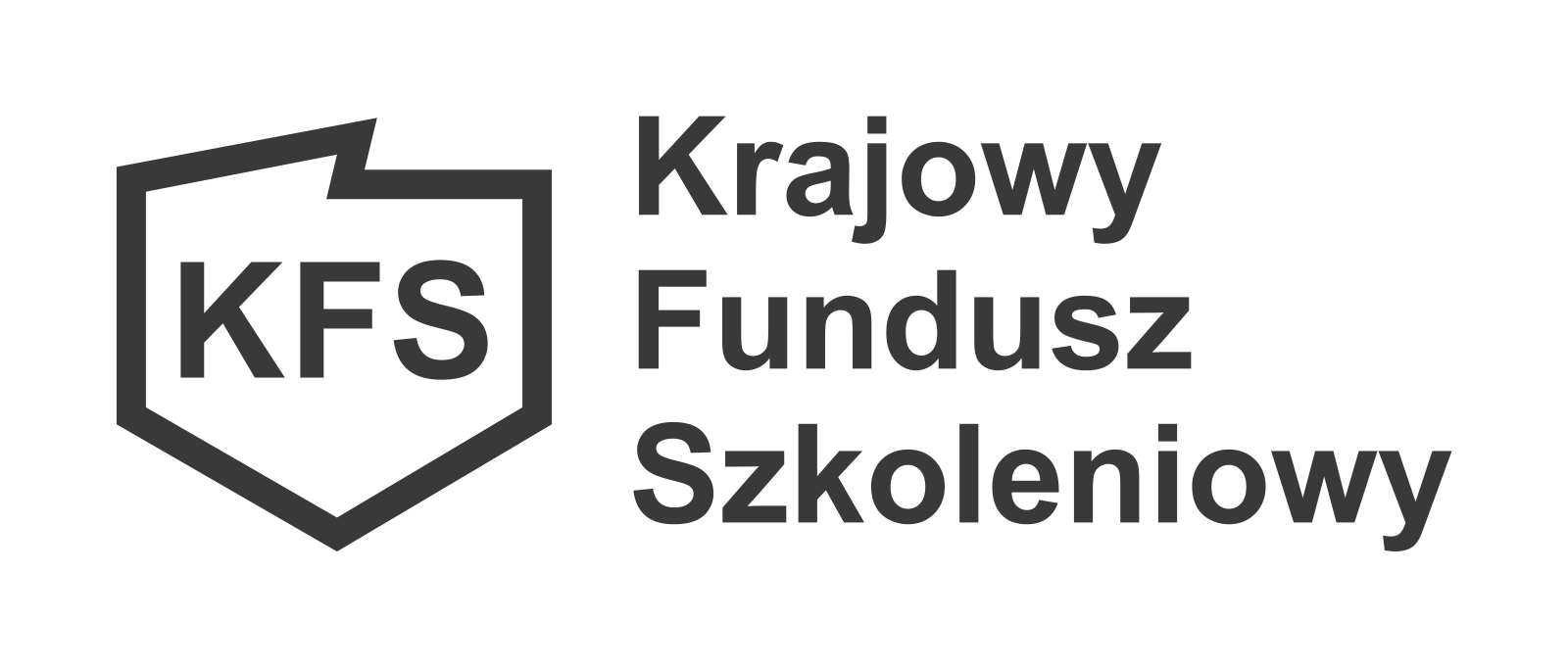 Nazwa (firma) i adres ZamawiającegoNazwa zamówieniaOpis Przedmiotu ZamówieniaTermin wykonania zamówieniaTermin związania ofertą Miejsce oraz termin składania i otwarcia ofert.Opis sposobu przygotowania oferty.Nazwa (firma) Wykonawcyadres WykonawcyWojewódzki Urząd Pracy w Poznaniuul. Szyperska 1461-754 PoznańZapytanie ofertowe:Usługa przygotowania, produkcji, emisji 45-sekundowego (+/- 3 sekundy) spotu radiowego Krajowego Funduszu Szkoleniowego na antenie stacji radiowej o regionalnym zasięgu emisji (województwo wielkopolskie), w tym opracowanie scenariusza, media planu, rezerwacja i zakup czasu antenowego.Nr sprawy: WUPXXV/1/0724/10/2019Nie otwierać przed dniem 23.04.2019 r. godz. 11:00Opis kryteriów, którymi Zamawiający będzie kierował się przy wyborze oferty.Opis sposobu obliczenia ceny.Informacje o formalnościach, jakie powinny zostać dopełnione w celu wyboru najkorzystniejszej ofertyOdrzucenie oferty WykonawcyUnieważnienie zapytania ofertowegoIstotne dla stron postanowienia, które zostaną wprowadzone do treści zawieranej umowySposób porozumiewania się Zamawiającego z Wykonawcami oraz wskazanie osoby wyznaczonej do kontaktów z WykonawcamiPozostałe informacje